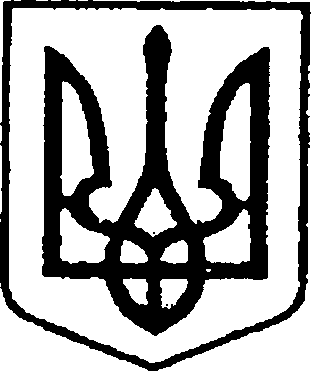 УКРАЇНАЧЕРНІГІВСЬКА ОБЛАСТЬН І Ж И Н С Ь К А    М І С Ь К А    Р А Д АВ И К О Н А В Ч И Й    К О М І Т Е ТР І Ш Е Н Н ЯВід 19   березня    2020 р.	         м. Ніжин			№ 83Про затвердження робочої групи щодовизначення відповідності поданих суб’єктами підприємницької  діяльностідокументів вимогам Порядку наданняфінансової допомоги для розвиткутуристичної інфраструктуриВідповідно до статей 32, 40, 42, 59, 73 Закону України «Про місцеве самоврядування в Україні», Регламенту виконавчого комітету Ніжинської міської ради Чернігівської області VII скликання, затвердженого рішенням виконавчого комітету Ніжинської міської ради Чернігівської області VII скликання від 11.08.2016 р. №220 (зі змінами) та на виконання рішення міської ради від 23.01.2020 р. № 1-66/2020 «Про надання фінансової допомоги суб’єктам підприємницької діяльності на безповоротній основі для розвитку туристичної інфраструктури на території Ніжинської міської об’єднаної територіальної громади», виконавчий комітет Ніжинської міської ради вирішив:          1. Затвердити робочу групу, яка визначає відповідність поданих суб’єктами підприємницької діяльності документів вимогам Порядку надання фінансової допомоги суб’єктам підприємницької діяльності на безповоротній основі для розвитку туристичної інфраструктури на території Ніжинської міської об’єднаної територіальної громади, затвердженого рішенням міської ради від 23.01.2020 р. № 1-66/2020 «Про надання фінансової допомоги суб’єктам підприємницької діяльності на безповоротній основі для розвитку туристичної інфраструктури на території Ніжинської міської об’єднаної територіальної громади», в складі:Олійника Г. М. – першого заступника міського голови з питань діяльності виконавчих органів ради, голови робочої групи;Алєксєєнка І.В. - заступника міського голови з питань діяльності виконавчих органів ради, заступника голови робочої групи;Ярош Я.М. – головного спеціаліста сектора розвитку підприємництва, споживчого ринку та захисту прав споживачів відділу економіки та інвестиційної діяльності виконавчого комітету Ніжинської  міської ради, секретаря робочої групи; та членів робочої групи:Писаренко Л.В. – начальника фінансового управління Ніжинської міської ради;Єфіменко Н.Є. - начальника відділу бухгалтерського обліку - головного бухгалтера апарату виконавчого комітету Ніжинської  міської ради;Гавриш Т.М. – т.в.о. начальника відділу економіки та інвестиційної діяльності виконавчого комітету Ніжинської  міської ради;Бассак Т. Ф. - начальника управління культури і туризму Ніжинської міської ради;Сімкіну О. В. - головного спеціаліста управління культури і туризму Ніжинської міської ради.Дудченка Г. М. - директора Ніжинського краєзнавчого музею                       ім. І. Спаського (за згодою);Зозулі С.Ю. - старшого наукового співробітника Центру Пам’яткознавства НАН України і УТОПІК (за згодою);Кедуна І. С. – голови громадської організації «Ніжинське археологічне товариство при Ніжинському державному університеті ім. М. Гоголя» (за згодою);Парубець А.С. - директора Музейного комплексу Ніжинського державного університету імені М.Гоголя (за згодою);Кущенко Н. А. -  голови громадської організації "Ніжинська гільдія митців" (за згодою);Охонько О.Б. – голови громадської організації «Об’єднана незалежна неприбуткова спілка підприємців «Ніжинський оберіг» (за згодою); Зайко Л.О. - голови громадської організації «Підприємець» (за згодою);Лисенка М.М.- члена громадської організації «Підприємець» (за згодою);Короля В.С. – депутата міської ради, голови постійної комісії з питань соціального захисту населення, освіти, охорони здоров’я, культури, сім’ї та молоді, фізичної культури і спорту (за згодою);Мамедова В.Х. – депутата міської ради, голови постійної комісії міської ради з  питань  соціально-економічного розвитку міста, підприємницької діяльності, дерегуляції, фінансів та  бюджету  (за згодою);2. Відділу економіки та інвестиційної діяльності (т.в.о. начальника відділу Гавриш Т.М.) забезпечити оприлюднення даного рішення протягом п’яти днів з моменту його прийняття.3. Контроль за виконанням даного рішення покласти на першого заступника міського голови з питань діяльності виконавчих органів ради Олійника Г.М.Міський голова							А. В. Лінник                                                                                  Міському голові                                                                                  А.В. ЛінникуПОЯСНЮВАЛЬНА  ЗАПИСКАдо проекту рішення виконавчого комітету «Про затвердження робочої групи щодо визначення відповідності поданих суб’єктами підприємницької  діяльності документів вимогам Порядку надання фінансової допомоги для розвитку туристичної інфраструктури».1. Обґрунтування необхідності прийняття акта        Проект рішення виконкому розроблений на виконання рішення міської ради від 23.01.2020 р. № 1-66/2020 «Про надання фінансової допомоги суб’єктам підприємницької діяльності на безповоротній основі для розвитку туристичної інфраструктури на території Ніжинської міської об’єднаної територіальної громади»2. Стан нормативно-правової бази          Проект рішення підготовлений у відповідності до  статей 32, 40, 42, 59, 73 Закону України «Про місцеве самоврядування в Україні» та Регламенту виконавчого комітету Ніжинської міської ради Чернігівської області VII скликання, затвердженого рішенням виконавчого комітету Ніжинської міської ради Чернігівської області VII скликання від 11.08.2016 р. №220 (зі змінами).  3. Загальна характеристика і основні положення проекту          В  пунктах даного рішення:1. затверджується склад робочої групи, яка визначає відповідність поданих суб’єктами підприємницької діяльності документів вимогам Порядку надання фінансової допомоги суб’єктам підприємницької діяльності на безповоротній основі для розвитку туристичної інфраструктури на території Ніжинської міської об’єднаної територіальної громади, затвердженого рішенням міської ради від 23.01.2020 р. № 1-66/2020 «Про надання фінансової допомоги суб’єктам підприємницької діяльності на безповоротній основі для розвитку туристичної інфраструктури на території Ніжинської міської об’єднаної територіальної громади»2. Відділ економіки (Гавриш Т.М.) зобов’язується забезпечити оприлюднення даного рішення на сайті міської ради протягом п’яти робочих днів з дня його прийняття. 3.Контроль за виконанням даного рішення покладається на першого заступника міського голови з питань діяльності виконавчих органів ради Олійника Г.М. Т.в.о начальника відділу економіки                                Т.М. Гавришта інвестиційної діяльності